CHW3M   World History to the 16th CenturyFinal Exam Prep January 2011Exam will be held in room 132 Tuesday 2 February 2011. The exam will have two parts. Part I will be a mapping exercise and Part II will be a long answer writing component. You will be allowed to bring in the 2 lined cue cards provided to you filled with notes to assist you.The exam will comprise of writing 2 informal essays (using essay format but citations not required even if you use quotes). The first mini-essay will deal with content knowledge and the second essay will deal with overarching themes and speak to the ideas of continuity and change. Names and dates are important for the strength of your argument and your mark.Each essay will be worth 40 marks for a total of 80 marks.Marks will be allotted as follows:Essay format (introduction, body paragraphs in the order you stated in your introduction, conclusion).  3 marksStrong thesis statement within the first three sentences of your introduction.  4 marksIntroduction clearly tells the reader the order of your supporting ideas (how you will defend/support your thesis).  3 marksConclusion restates your thesis and sums up your supporting argument.   3 marksCorrect spelling of key terms (names, events, locations).   2 marksThere are a minimum of three clear supporting idea paragraphs with at least three specific details to defend each of them.  15 marks maximumThree civilizations or more used to strengthen your argument.   5 marks maximumFive specific names and / or key dates included.   5 marksGood luck and have fun with it!! Don’t be afraid to think outside the box.PART ILocate and label 30 items from the list below on the map provided you. 30 marksAcre	Gaul	Persian GulfAhketaton	Greece	Red SeaAlexandria	Hastings	Rhine RiverAlps	Iberia	RomeAntioch	Jerusalem	KnossosArabia	Libya	SalamisAthens	London	SicilyAtlantic Ocean	Macedonia	SpartaAttica	Marathon	SyracuseBabylon	Mecca	ThebesBlack Sea	Megara	ThermopylaeCairo	Mesopotamia	Mediterranean SeaCarthage	Mt. Olympus	TroyConstantinople	Nile River	Valley of the KingsCorinth	Nile Delta	MycenaeCrete	NormandyEastern Desert	North SeaEgypt	NubiaEuphrates River	PalestineFaiyum	PeloponneseGizeh (Giza)	Persia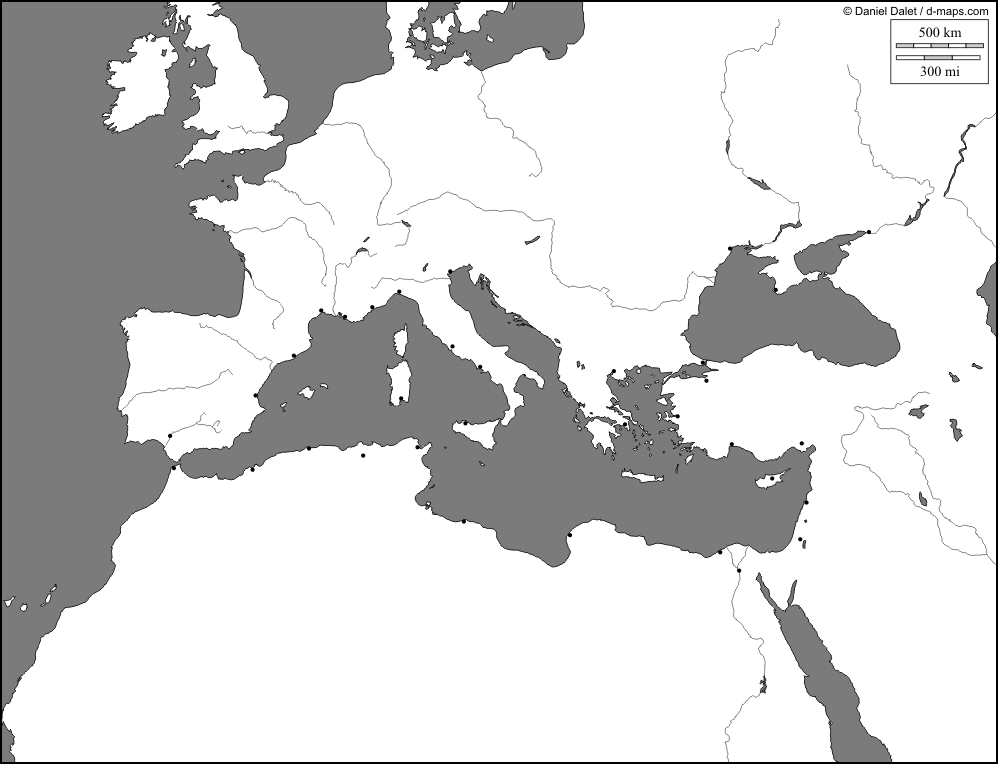 PART IIPART A:Select ONE of the following prompts and respond to it in an essay drawing evidence (specific detailed examples) to support your viewpoint from at least 3 civilizations you have learned about in this course:Military skill and technology is essential for the success and longevity of a civilization. Select what you believe to be the most vital criteria for a civilization to possess in order to be “great” and explain why. Choose a great leader from the civilizations you learned about in this course and explain why they were great and should be remembered (historical significance). Include who they were, when they reigned, what civilization they ruled, their accomplishments, lasting impact to theirs and other civilizations and elements of their character that made them great. Use other civilizations’ leaders to contrast and strengthen your argument.If you could live in any civilization (consider whether you are male or female), which would it be and why?Studying the mythology and/or beliefs of a civilization is an integral part of the study of history. Draw upon the myths, and the civilizations that created them, that we have explored in this course to defend or refute this statement.Geography is a major factor that influences the level of greatness or success of a civilization.PART B:Select ONE of the following prompts and respond to it in an essay drawing evidence (specific detailed examples) to support your viewpoint from at least 3 civilizations you have learned about in this course:Through our study of world history to the 16th Century we have learned about the rise and decline of many civilizations. Why is this so? It is thought by many that our civilization is the most advanced humans have ever been. Agree or dispute this drawing upon the civilizations you have learned about in this course.Choose one civilization and explain why they rose above others. Choose one civilization and explain why they declined or even disappeared all together.If all great civilizations have their “turn” to dominate and assuming they will inevitably decline, when is our turn to fall and how and why will it happen?All great civilizations inevitably fall. Agree with or dispute this statement.Do any civilizations stand alone and owe nothing to previous civilizations or their current counterparts:  can any civilization thrive without being influenced by others or impacting another?Looking back, speak to the idea of change and continuity. What things have changed and what things have continued from the dawn of human existence with minimal change? Are we really that different from those who came before us?